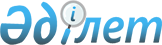 О признании утратившим силу решения акима Сарыкамысского сельского округа города Экибастуза от 31 марта 2015 года № 1 "Об установлении ограничительных мероприятий"Решение акима Сарыкамысского сельского округа города Экибастуза Павлодарской области от 09 сентября 2015 года № 2      В соответствии со статьей 35 Закона Республики Казахстан от 23 января 2001 года "О местном государственном управлении и самоуправлении в Республике Казахстан", подпункта 8) статьи 10-1 Закона Республики Казахстан от 10 июля 2002 года "О ветеринарии" и на основании представления главного государственного ветеринарно-санитарного инспектора города Экибастуза от 7 сентября 2015 года № 1-14/252, принимаю РЕШЕНИЕ:

      1. Снять ограничительные мероприятия на территории фермерского хозяйства "Куандык", расположенного по адресу улица Ленина, дом 18, села Сарыкамыс Сарыкамысского сельского округа города Экибастуза, в связи проведением комплекса ветеринарных мероприятий по ликвидации очагов болезни бруцеллез крупного рогатого скота.

      2. Признать утратившим силу решения акима Сарыкамысского сельского округа от 31 марта 2015 года № 1 "Об установлении ограничительных мероприятии" (зарегистрировано в Департаменте юстиции Павлодарской области за № 4436, опубликовано 30 апреля 2015 года в газете "Отарқа" № 17 и 7 мая 2015 года в газете "Голос Экибастуза" № 18).

      3. Контроль за исполнением настоящего решения оставляю за собой.


					© 2012. РГП на ПХВ «Институт законодательства и правовой информации Республики Казахстан» Министерства юстиции Республики Казахстан
				
      Аким Сарыкамысского

      сельского округа

      города Экибастуза

М. Сейсембаев
